Vurderingsskjema for praksis: Lærerutdanning i praktiske og estetiske fag trinn 1-13,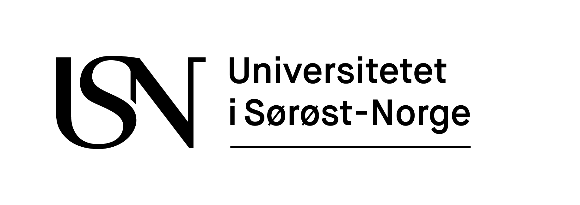 Kroppsøving og idrettsfagstudieår 2023-2024  Sted: 						Dato:   Praksislærers underskrift: _____________________________                 Rektors underskrift: ______________________________Vurderingen lest av studenten:					       Studentens underskrift: _______________________________   					 Forklaring til utfylling av skjemaet: Studenten bør begynne å skrive underveis i praksisen. Skriv utfyllende tekst, ikke stikkord. Student:Hvordan vil du vurdere deg selv med hensyn til hva du har oppnådd av læringsutbytter for praksis dette studieåret? Dette vurderingsdokumentet skriver du i høstsemesteret og sender det da til din praksislærer.Hva tenker/mener du at du trenger å øve mer på, hvilke kompetanser og/eller aktiviteter trenger du å gjøre mer av for å oppnå læringsutbyttene (også forkortet til «lubbene»)?Vis til eksempler fra undervisning og/eller veiledning når du vurderer deg selv.Hovedtema for 2. studieår:	 Lærerrollen og lærerarbeidet. Arbeid med læringsledelse og observasjon          I forbindelse med avslutningssamtale på praksisskolen skal studenten lese igjennom vurderingen før den signeres. Rektor, praksislærer og studenten signerer vurderingsskjemaetStudentene skal forevise kopi av dette vurderingsskjemaet for praksislærere i senere praksisperioder.Skjemaet er grunnlag for oppfølging av enkeltstudenter dersom praksis ikke bestått, eller kommentarer i vurderingen tilsier at studenten trenger oppfølging. Vurderingsskjemaet skal også leveres til neste praksislærerFrist for innsendelse av skjemaet i Wiseflow: En uke etter at all praksis er avsluttet (når evt. fravær fra praksis er tatt igjen).Studentens navn og studentnummer:
Praksisskole:
Studieprogram:LUPE - Kroppsøving og idrettsfag 2. studieår Praksislærer: Praksisoppfølgingslærer fra USN:Antall praksisdager og tidspunkt for gjennomføring av praksis:Studenten har undervist på følgende trinn:Studenten har undervist i følgende fag:Studenten har deltatt i følgende lærerfaglige aktiviteter: (for eksempel foreldremøter)Praksis bestått         Praksis ikke bestått             Praksis avbruttKunnskapLæringsutbytte-beskrivelser:Hvordan og i hvilken grad vurderer jeg at forventet læringsutbytte er oppnådd: Praksislærers kommentarer/vurdering av studentens oppnådde læringsmål knyttet til kunnskap:Bred kunnskap om sentrale tema og prosesser i samspillet mellom elever og mellom elev og lærer, om skoleledelse, klasseledelse og teamarbeidBred kunnskap om lærerens rolle, rettigheter og plikter og om lærerarbeidet på organisasjonsnivå, herunder kontaktlærers arbeid og ansvarKunnskap om et bredt utvalg arbeidsmåter og læremidler i undervisningen FerdigheterLæringsutbytte-beskrivelser:Hvordan og i hvilken grad vurderer jeg at forventet læringsutbytte er oppnådd:Praksislærers kommentarer/vurdering av studentens oppnådde læringsmål knyttet til ferdigheter:Anvende faglig kunnskap og relevante resultater fra forsknings- og utviklingsarbeid i å utvikle mål for opplæringen og treffe begrunnede valg Beherske ulike vurderingsmåter for å fremme læring, elevmedvirkning og lærelyst og vurdere elevenes måloppnåelse med og uten karakterer Bred kunnskap om skole-hjemsamarbeid og møter med foresatte og utviklingssamtaler med eleverKompetanseMine læringsmål som student:Hvordan og i hvilken grad vurderer jeg at forventet læringsutbytte er oppnådd. Vis til eksempler på hvordan du har jobbet med «lubbene»:Praksislærers kommentarer/vurdering av studentens oppnådde læringsmål knyttet til kompetanse:Planlegge og gjennomføre varierte arbeidsoppgaver på ulike læringsarenaer og ivareta kravene til helse, miljø og sikkerhet innenfor eget fagområde og i lærerprofesjonen for øvrigHar innsikt i relevante fag og yrkesetiske problemstillingerDelta i diskusjoner med andre innenfor fagområdet, og kan utveksle synspunkter med andre om nytenkning og innovasjon Samlet vurdering fra student og praksislærer:Oppsummer hvordan praksisperioden har vært for deg og din studentgruppe. Reflekter over en av dine undervisningstimer. Max 400 ord.Praksislærers vurdering av studentens styrke, og hva en bør jobbe videre med.Samlet vurdering fra faglærer ved USNOppsummer hvordan praksisdagene på USN har vært for deg. Reflekter over en av dine undervisningstimer. Max 400 ord.Faglærers vurdering av studentenes styrke, og hva en bør jobbe videre med.Mine viktigste erfaringer fra praksis 1. studieår:Dette tar jeg med meg videre:1.2.3.